Publicado en Ciudad de México el 14/03/2018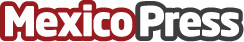 Danfoss invierte en producción local de transmisiones hidrostáticas en BrasilLa multinacional danesa invertirá 10 millones de reales para finales de 2018 para fabricar en Caxias do Sul una nueva línea de bombas y motores de pistón para alta potencia (H1)Datos de contacto:Lorena Carreño5615 2195Nota de prensa publicada en: https://www.mexicopress.com.mx/danfoss-invierte-en-produccion-local-de Categorías: Automovilismo Consumo Industria Automotriz http://www.mexicopress.com.mx